La siguiente figura muestra la estructura del gas metano.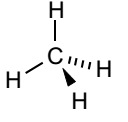       Al respecto, ¿qué valor adopta el ángulo de enlace en este  este compuesto? A)	90,0º	D)	120,0°B)	104,0°	E)	180,0°C)	109,5°¿Cuál(es) de los siguientes compuestos presenta(n) enlace de tipo covalenteCsFBrClCsBrSolo I	D)	Solo I y IIISolo II	E)	I, II y IIISolo I y II¿Cuál(es) de los siguientes pares de átomos se unen mediante un enlace covalente polar?¿Qué tipo de geometría molecular exhibirá el tetracloruro de carbono (CCl4)?Lineal	D)	PiramidalTriangular plana	E)	AngularTetraédricaDe las siguientes moléculasBeCl2BF3CF4¿Cuál(es) no cumple(n) con la regla del octeto?Solo I	D)	Solo I y IISolo II	E)	I, II y IIISolo IIISegún la configuración electrónica, ¿cuáles de las siguientes especies cumplen con la regla del octeto?Na+, O2–  y Cl–	D)	Cl–, Br y I–Na, O2– y Cl–	E)	Na+, O2– y ClNa+, K+ y LiII ) conteste las siguientes preguntas :a) ¿Cuál de los siguientes compuestos no constituye una excepción a la regla del octeto de Lewis? I). H2SO4          II. XeF2                     III. BF3                        I V. NH3b) Considerando las distintas polaridades de las moléculas y que “lo semejante disuelve lo semejante”, determine ¿Cuál de los siguientes pares de sustancias son solubles en agua? A) NH3 y PCl5                  B) NaCl y PCl3                      C) XeCl2 y BCl3                            D) BeCl2 y CO2SEMANA N°2 SEPTIEMBREASIGNATURA: QUIMICA 4MEDIOASIGNATURA: QUIMICA 4MEDIOGUÍA DE APRENDIZAJEProfesor(a): ______Patricio Vásquez________GUÍA DE APRENDIZAJEProfesor(a): ______Patricio Vásquez________GUÍA DE APRENDIZAJEProfesor(a): ______Patricio Vásquez________Nombre Estudiante:Nombre Estudiante:Curso:  4 medioUnidad: Enlace químico (PSU)Unidad: Enlace químico (PSU)Unidad: Enlace químico (PSU)Objetivo de Aprendizaje: Comprender ,analizar y aplicar los conceptos relacionados con enlace químico.Objetivo de Aprendizaje: Comprender ,analizar y aplicar los conceptos relacionados con enlace químico.Objetivo de Aprendizaje: Comprender ,analizar y aplicar los conceptos relacionados con enlace químico.Recursos de aprendizaje a utilizar: Libro , ppt, internetRecursos de aprendizaje a utilizar: Libro , ppt, internetRecursos de aprendizaje a utilizar: Libro , ppt, internetInstrucciones:  CONTESTE LAS SIGUIENTES ALTERNATIVAS Justifique cada una de ellas Instrucciones:  CONTESTE LAS SIGUIENTES ALTERNATIVAS Justifique cada una de ellas Instrucciones:  CONTESTE LAS SIGUIENTES ALTERNATIVAS Justifique cada una de ellas ElectronegatividadesElectronegatividadesElectronegatividadesElectronegatividadesCesio (Cs)Bromo (Br)Cloro (Cl)Flúor (F)0,72,83,04,0I)II IIIOxígeno con sodio  Oxígeno con oxígeno Oxígeno con hidrógenoA)Solo ID)	Solo I y IIB)C)Solo IISolo IIIE)	Solo II y III